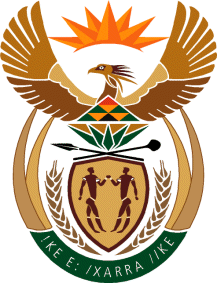 MinistryEmployment & LabourRepublic of South AfricaPrivate Bag X499, PRETORIA, 0001. Laboria House 215 Schoeman Street, PRETORA Tel: (012) 392 9620 Fax: 012 320 1942Private Bag X9090, CAPE TOWN, 8000. 120 Plein Street, 12th Floor, CAPE TOWN Tel: (021) 466 7160 Fax 021 432 2830www.labour.gov.zaNATIONAL ASSEMBLYWRITTEN REPLYQUESTION NUMBER: 1066 [NW1314E]1066.	Ms C N Mkhonto (EFF) to ask the Minister of Employment and Labour:What (a) is the current total number of funded vacancies of labour inspectors in his department and (b) plans has he put in place to fill the vacancies?		NW1314EREPLY: The total number of inspectors posts is = 1 951The total number of filled inspectors’ posts as at on the 30th of March 2022 is = 1 785The total number of inspectors vacant posts is = 166. A vacancy rate of 8.50%The rate of filled posts is at 91.50%The standard set is that 100% of all vacancies are expected to be filled within 4 months of being vacant.The following table depicts the status quo with regards to progress on the filling of vacancies per province:ECFSGPKZNLPMPNCNWWCTOTALTotal vacancies101172161389918166Number of vacancies advertised213373422660Number of vacancies at shortlisting stage421100336433Number of interviews conducted241420020125Number in the process of being filled/issued with letters2414710121748